伊勢 ～食・泊みらいチケット～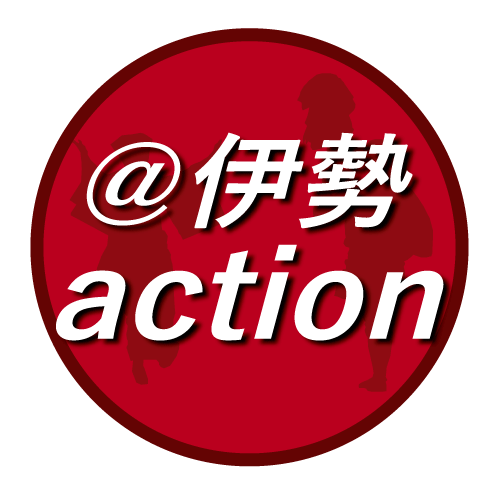 （クラウドファンディングを利用した飲食店・宿泊応援事業）参加申込書令和2年　月　日事務局（（公社）伊勢市観光協会）宛当社（私）は、クラウドファンディングを利用した飲食店・宿泊施設応援事業への参加を申し込みます。（※）は記入必須ご記入いただいた個人情報は、適切に管理し、本事業遂行の目的にのみ使用します。◆ FAXまたはE-mailで事業の進捗状況などをお知らせするため、可能な限り記入をお願いします。◆ 誓約書（様式①-2）と写真を添えて、事務局までお申し込みください。※事務局処理欄クラウドファンディングを利用した飲食店・宿泊施設応援事業誓約書私は、クラウドファンディングを利用した飲食店・宿泊応援事業への参加を申し込むにあたり、下記の内容を誓約します。また、事業参加の決定後に、参加要件を満たしていないことが発覚した場合は、参加を取り消されても異議の申立はいたしません。（下記の事項を確認し、チェック欄に✔を入れてください。）□ 来店者がプレミアム付き応援券の利用を希望した場合、必ず受けること。□ 新型コロナウィルス感染症の感染拡大防止に努めること。□ 広報活動に必要となる写真等を提供すること。□ 市区町村税の滞納がないこと。□ 自店舗のホームページ・SNS等で、本事業に関する広報を行うこと。□ 自店舗・自施設の支援や転売や割増分の不正利得を目的とした支援など、不正行為は行わないこと。□ 伊勢市または伊勢市観光協会から、本事業を実施するにあたり必要な指示があった場合は、指示に従うこと。□ 広報・周知等のために、事業申込内容の一部について、伊勢市または伊勢市観光協会のホームページ、その他広報媒体に掲載することに同意すること。□ 伊勢市または伊勢市観光協会が、必要に応じて本事業に関する調査等を行うことに同意し、協力すること。署名欄令和2年　　月　　日所在地　　　　　　　　　　　　　　　　　代表者名　　　　　　　　　　　　　　　印※ 記入・押印のうえ事務局へご提出ください。事 業 所 名（※）フリガナフリガナフリガナフリガナフリガナフリガナフリガナフリガナフリガナ事 業 所 名（※）代 表 者 名（※）フリガナ　　　　　　　　　　　　　　　　　　　　　　　　　　　　　　　　　　　　　　　　　　　　　　　　　　　　　　　　　　　　　　　　　　　　　　　　　　　　　　　　　　　　　　　　　　　　　　　　　　　　　　　フリガナ　　　　　　　　　　　　　　　　　　　　　　　　　　　　　　　　　　　　　　　　　　　　　　　　　　　　　　　　　　　　　　　　　　　　　　　　　　　　　　　　　　　　　　　　　　　　　　　　　　　　　　　フリガナ　　　　　　　　　　　　　　　　　　　　　　　　　　　　　　　　　　　　　　　　　　　　　　　　　　　　　　　　　　　　　　　　　　　　　　　　　　　　　　　　　　　　　　　　　　　　　　　　　　　　　　　フリガナ　　　　　　　　　　　　　　　　　　　　　　　　　　　　　　　　　　　　　　　　　　　　　　　　　　　　　　　　　　　　　　　　　　　　　　　　　　　　　　　　　　　　　　　　　　　　　　　　　　　　　　　フリガナ　　　　　　　　　　　　　　　　　　　　　　　　　　　　　　　　　　　　　　　　　　　　　　　　　　　　　　　　　　　　　　　　　　　　　　　　　　　　　　　　　　　　　　　　　　　　　　　　　　　　　　　フリガナ　　　　　　　　　　　　　　　　　　　　　　　　　　　　　　　　　　　　　　　　　　　　　　　　　　　　　　　　　　　　　　　　　　　　　　　　　　　　　　　　　　　　　　　　　　　　　　　　　　　　　　　フリガナ　　　　　　　　　　　　　　　　　　　　　　　　　　　　　　　　　　　　　　　　　　　　　　　　　　　　　　　　　　　　　　　　　　　　　　　　　　　　　　　　　　　　　　　　　　　　　　　　　　　　　　　フリガナ　　　　　　　　　　　　　　　　　　　　　　　　　　　　　　　　　　　　　　　　　　　　　　　　　　　　　　　　　　　　　　　　　　　　　　　　　　　　　　　　　　　　　　　　　　　　　　　　　　　　　　　フリガナ　　　　　　　　　　　　　　　　　　　　　　　　　　　　　　　　　　　　　　　　　　　　　　　　　　　　　　　　　　　　　　　　　　　　　　　　　　　　　　　　　　　　　　　　　　　　　　　　　　　　　　　代 表 者 名（※）　　　　　　　　　　　　　　　　　　　　　印　　　　　　　　　　　　　　　　　　　　　印　　　　　　　　　　　　　　　　　　　　　印　　　　　　　　　　　　　　　　　　　　　印　　　　　　　　　　　　　　　　　　　　　印　　　　　　　　　　　　　　　　　　　　　印　　　　　　　　　　　　　　　　　　　　　印　　　　　　　　　　　　　　　　　　　　　印　　　　　　　　　　　　　　　　　　　　　印所　在　地（※）〒　　　－　　　　　〒　　　－　　　　　〒　　　－　　　　　〒　　　－　　　　　〒　　　－　　　　　〒　　　－　　　　　〒　　　－　　　　　担当者名担当者名所　在　地（※）〒　　　－　　　　　〒　　　－　　　　　〒　　　－　　　　　〒　　　－　　　　　〒　　　－　　　　　〒　　　－　　　　　〒　　　－　　　　　TEL（※）FAX携帯番号E-mailホームページURLCFサイトからのリンクCFサイトからのリンクCFサイトからのリンク可・否営業時間（※）定休日（※）定休日（※）定休日（※）業種（※）飲食業　　　宿泊業　　（どちらかに〇をしてください。）飲食業　　　宿泊業　　（どちらかに〇をしてください。）飲食業　　　宿泊業　　（どちらかに〇をしてください。）飲食業　　　宿泊業　　（どちらかに〇をしてください。）飲食業　　　宿泊業　　（どちらかに〇をしてください。）飲食業　　　宿泊業　　（どちらかに〇をしてください。）飲食業　　　宿泊業　　（どちらかに〇をしてください。）飲食業　　　宿泊業　　（どちらかに〇をしてください。）飲食業　　　宿泊業　　（どちらかに〇をしてください。）飲食店/宿泊営業許可番号（※）飲食店/宿泊営業許可番号（※）加盟している
団体/組合（※）【いずれかに〇】伊勢市観光協会・伊勢商工会議所・伊勢小俣町商工会・伊勢市産業振興会・伊勢旅館組合二見町旅館組合・二見浦民宿組合・伊勢料理飲食業組合・伊勢フードサービス組合伊勢社交組合・伊勢喫茶組合・伊勢麺類飲食業組合・うましくに伊勢シェフクラブ伊勢市観光協会・伊勢商工会議所・伊勢小俣町商工会・伊勢市産業振興会・伊勢旅館組合二見町旅館組合・二見浦民宿組合・伊勢料理飲食業組合・伊勢フードサービス組合伊勢社交組合・伊勢喫茶組合・伊勢麺類飲食業組合・うましくに伊勢シェフクラブ伊勢市観光協会・伊勢商工会議所・伊勢小俣町商工会・伊勢市産業振興会・伊勢旅館組合二見町旅館組合・二見浦民宿組合・伊勢料理飲食業組合・伊勢フードサービス組合伊勢社交組合・伊勢喫茶組合・伊勢麺類飲食業組合・うましくに伊勢シェフクラブ伊勢市観光協会・伊勢商工会議所・伊勢小俣町商工会・伊勢市産業振興会・伊勢旅館組合二見町旅館組合・二見浦民宿組合・伊勢料理飲食業組合・伊勢フードサービス組合伊勢社交組合・伊勢喫茶組合・伊勢麺類飲食業組合・うましくに伊勢シェフクラブ伊勢市観光協会・伊勢商工会議所・伊勢小俣町商工会・伊勢市産業振興会・伊勢旅館組合二見町旅館組合・二見浦民宿組合・伊勢料理飲食業組合・伊勢フードサービス組合伊勢社交組合・伊勢喫茶組合・伊勢麺類飲食業組合・うましくに伊勢シェフクラブ伊勢市観光協会・伊勢商工会議所・伊勢小俣町商工会・伊勢市産業振興会・伊勢旅館組合二見町旅館組合・二見浦民宿組合・伊勢料理飲食業組合・伊勢フードサービス組合伊勢社交組合・伊勢喫茶組合・伊勢麺類飲食業組合・うましくに伊勢シェフクラブ伊勢市観光協会・伊勢商工会議所・伊勢小俣町商工会・伊勢市産業振興会・伊勢旅館組合二見町旅館組合・二見浦民宿組合・伊勢料理飲食業組合・伊勢フードサービス組合伊勢社交組合・伊勢喫茶組合・伊勢麺類飲食業組合・うましくに伊勢シェフクラブ伊勢市観光協会・伊勢商工会議所・伊勢小俣町商工会・伊勢市産業振興会・伊勢旅館組合二見町旅館組合・二見浦民宿組合・伊勢料理飲食業組合・伊勢フードサービス組合伊勢社交組合・伊勢喫茶組合・伊勢麺類飲食業組合・うましくに伊勢シェフクラブ伊勢市観光協会・伊勢商工会議所・伊勢小俣町商工会・伊勢市産業振興会・伊勢旅館組合二見町旅館組合・二見浦民宿組合・伊勢料理飲食業組合・伊勢フードサービス組合伊勢社交組合・伊勢喫茶組合・伊勢麺類飲食業組合・うましくに伊勢シェフクラブＨＰ等掲載情報
上記と同様の場合は「同上」で可名称（店名等）名称（店名等）ＨＰ等掲載情報
上記と同様の場合は「同上」で可所在地所在地店舗紹介文（PRポイント）こちらの文章をWebページで紹介します。（50文字程度。ページの都合上、編集する場合があります。）こちらの文章をWebページで紹介します。（50文字程度。ページの都合上、編集する場合があります。）こちらの文章をWebページで紹介します。（50文字程度。ページの都合上、編集する場合があります。）こちらの文章をWebページで紹介します。（50文字程度。ページの都合上、編集する場合があります。）こちらの文章をWebページで紹介します。（50文字程度。ページの都合上、編集する場合があります。）こちらの文章をWebページで紹介します。（50文字程度。ページの都合上、編集する場合があります。）こちらの文章をWebページで紹介します。（50文字程度。ページの都合上、編集する場合があります。）こちらの文章をWebページで紹介します。（50文字程度。ページの都合上、編集する場合があります。）こちらの文章をWebページで紹介します。（50文字程度。ページの都合上、編集する場合があります。）事業者番号企業区分受付印受付者入力確認飲食業・宿泊業